Troop 7 Onteora Summer Camp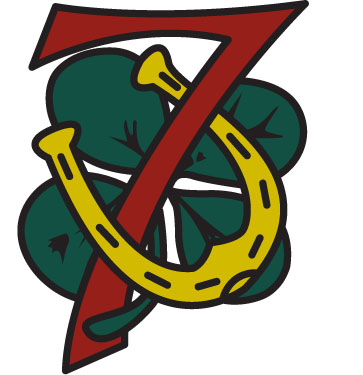 Personal Gear and Packing ListSubstantially all items should be packed in a foot locker and marked with the Scout’s name and Troop 7.Alternatives include a duffel bag or backpack, but these are not recommended.What to Wear and Carry for Arrival at CampWear Field (Class A) uniform – Scout shirt, Scout shorts, Scout socks, hiking boots, belt.  No neckerchief – leave this home.Wear bathing suit underneath uniform (if haven’t already passed camp swim test for this year).  If you use swimming goggles, put them in your day pack.Carry your day pack with the following items:  rain gear, towel (for after swim test), lunch, drinking water, change of underwear (optional).Medications, in their original container, with instructions for administration clearly marked.  These will kept and administered by the health care officer at camp.Pack in the foot locker the following itemsClothingTroop/Scout-themed T-Shirt(s) – “Class B” uniform (may be provided by Troop)Extra T-Shirts (2-3)Extra Shorts (1-2 pairs)Long Scout pants or other long pantsUnderwear (6 days)Socks (6 days)Fleece jacket or sweatshirtBaseball-style cap (unless provided)Extra Swim Suit and TowelPajamasCasual Shoes or SneakersShower shoes or sandalsSleeping gearSleeping BagPillowAir Mattress/Sleeping Pad (optional)Extra blanket/Sheet (optional)Alarm ClockPersonal HygieneToothbrush/ToothpasteShampoo, Soap, Deodorant, CombOther ItemsSpending Money ($30-$50 suggested)Extra may be needed for certain activities/eventsNotebook and Pencils/Pens (Troop will supply)Pre-camp work (prerequisites) for merit badgesScout HandbookInsect Repellent, Suntan Lotion (non-aerosol)Flashlight with Extra BatteriesCanteen / NalgenePersonal First Aid KitCompassHangers (for Class A uniform and other)Light rope or twine (for clothesline inside tent)Laundry BagOrder of the Arrow (OA) Supplies (for OA members)Optional ItemsCamping chair (recommended)Recreational items - Football, Frisbee, etc.Devotional TextFishing gearDrinking mug (plastic)Plate, Bowl, Knife, Fork, SpoonMerit badge books (can be purchased at camp)Carabiners (for hanging items from clothesline)THE FOLLOWING ITEMS ARE PROHIBITED AT CAMP:Personal Electronic Devices (Radio/Tape/CD/MD/Etc., Personal CB or FRS Radios, Cell Phones, Etc.)Personal Matches, Lighters, Fireworks or Similar Items, including but not limited to Firecrackers, Smoke Bombs, Bottle Rockets, etc.Aerosol Cans Of Any KindHunting or Sheath Knives of Any Size, and Personal AxesFirearms, Ammunition, and/or Personal BowsAlcohol, Illicit Drugs, Tobacco Products of Any Kind